Davidsfonds Laakdal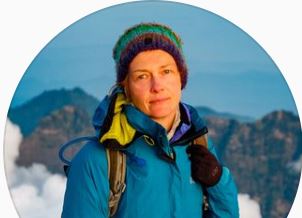 Nodigt uit op zijn Toast Literair  Op 22 januari 2023 om  9u Ontbijt met Lezing over de Pacific Crest Trail Naar jaarlijkse gewoonte nodigt het Davidsfonds Laakdal alle geïnteresseerden uit op zijn Toast Literair.Ook deze keer laten we een lokaal talent aan het woord.Elisabeth Domus gaat ons vertellen over haar avontuur op de Pacific Crest Trail, een wandeltocht die startte aan de Mexicaanse grens en liep tot tegen de Canadese grens.De tocht gaat langs de westkust van de Verenigde Staten door woestijn, barre heuvels en bergen en prachtige bossen. Zeg maar op de San Andreas breuklijn. Wat bezielt iemand om zijn job op te geven om maanden te gaan trekken met een rugzak, niet wetend waar je gaat slapen of wat er op je pad komt. Iedere dag uitpluizen hoeveel water je nodig hebt en waar je kunt overnachten en hoe je moet doseren met je krachten, eten en drinken.Hoe begin je aan zoiets, hoe breng je het tot een goed einde en was het de moeite ?Na een uitgebreid ontbijt ( schuimwijn,spek,omelet,yoghurt,fruit,..) vanaf 9:00 , start de lezing rond 10:30.  We gaan met pauze (gratis drankje) en vragenronde door tot 12:00.Nabespreking met stuk taart en koffie/thee/drankje,   en afsluiting ten laatste om 13:00Plaats van gebeuren:  Vrije Basisschool de Wijngaard,  Veerledorp 39, 2431 LaakdalPrijs leden: 20€/pers   (25€ niet-leden), prijs omvat inkom+ontbijt+taart+alle drankjes.  Inschrijven:  voor 13 januari,   door overschrijven op DF rekening  BE46 7333 4611 6036, vermelding ‘Toast Literair’ + contact naam.  Bevestig via mail davidsfonds.laakdal@gmail.com  met duiding aantal en of al dan niet lid DF.Verdere info bij  Theo Winters 0496/268535 of Noel Van Renterghem 0491/148795Als opwarmer:  Discover the Trail - Pacific Crest Trail Association (pcta.org)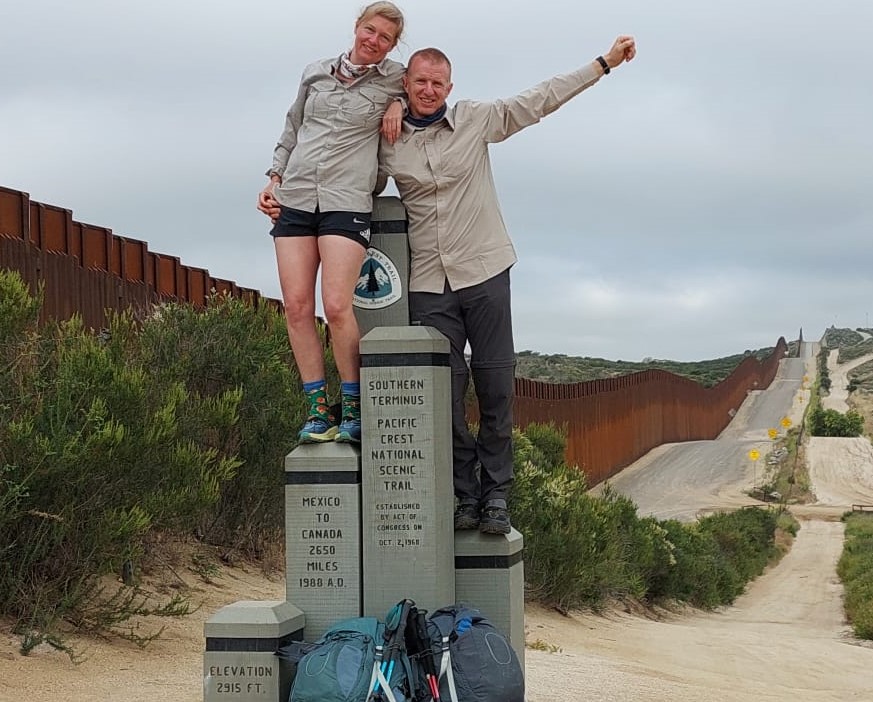 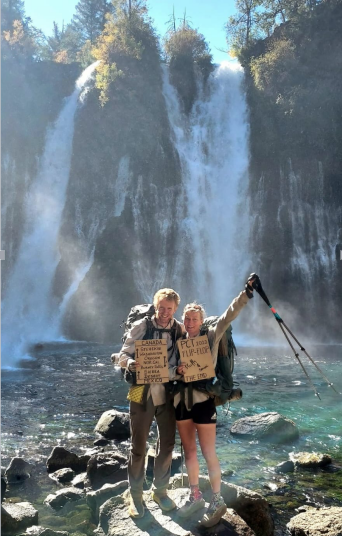 